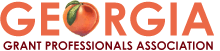 Georgia Grant Professionals Association (GGPA)April 28, 2015Meeting MinutesThe GGPA monthly meeting was held at Six Feet Under – Westside restaurant at 685 11th St., N.W., Atlanta from 11:30 a.m. to 1:00 p.m., Tuesday, April 28, 2015.Attendees: Meghann Adams, Charles Alford, Kate Bachman, Danny Blitch, David Broussard, Pat Christian, Deb Cook, Caitlin Costello, DeaRonda Harrison, Laura Kahn, Pat Sheppard, Skye Thompson and Sharon Young. I.	Welcome: GGPA President Charles Alford welcomed attendees.II.	New GGPA Officers: By a majority vote by those present and by other members via email ballot, the following GGPA officers were elected: President – DeaRonda Harrison; Vice President – Kate Bachman; Secretary – Skye Thompson; and Treasurer – David Broussard.III. 	Presentation: David Broussard, GGPA Treasurer and Grants and Research Officer for the WellStar Foundation, and Danny Blitch, Grants Manager for the City of Roswell, led a discussion about their recent Grant Professional Association strategy paper titled Measuring Value: Beyond ROI – the True Grant Professional’s Worth. III.	Minutes for the February 24, 2015 meeting: Subsequent to the Feb. 24 GGPA meeting, GGPA members celebrated Grant Professional Day with a lunch on March 20 at Café Agora and minutes from the Feb. 24 meeting were not approved at that time. The Feb. 24 minutes instead were presented to members via a link on the Evite for the April 28 meeting sent on April 13. Motion to approve the Feb. 24 minutes was made at the April 28 meeting by Danny Blitch and seconded by Deb Cook. The minutes were approved unanimously by those present. V.	Reminder about Third Annual Southern Regional Grant Conference: Attendees were reminded that the regional conference will be held on Thursday, May 7 and Friday, May 8 at the Sheraton Suites Galleria Atlanta, 2844 Cobb Parkway Southeast, Atlanta, GA 30339. VII. 	The next meeting will be held on Tuesday, May 26 at 10 a.m. at the Atlanta Community Food Bank, where the SRGC will be discussed.Minutes provided by Pat Sheppard, GGPA Secretary. 